CUADRO DE APROBACIÓNÍNDICEPresentaciónIntroducciónLeyesDepartamento de ContabilidadEstructura de la Unidad de ContabilidadFunciones y ProcedimientosGlosarioOBJETO DEL MANUALProporcionar una guía que contemple, procedimientos y aspectos generales que todo el personal debe observar, relacionado con las cuentas contables y archivo financiero de la Vicepresidencia de la República.LEGISLACIÓN O BASE LEGALVicepresidencia de la República Acuerdo Interno Numero 106-2011Vicepresidencia de la República, Acuerdo 128-2010Ley del Presupuesto General de Ingresos y Egresos del Estado para el Ejercicio Fiscal Dos Mil Veintitrés Decreto Numero. 54-2022 del Congreso de la República de Guatemala.GLOSARIOSICOIN: Sistema de Contabilidad IntegradaSIGES:   Sistema Informático de GestiónCUR:     Comprobante Único de RegistroI.S.R.:    Impuesto Sobre la RentaI.V.A.:   Impuesto al Valor AgregadoFLUJOGRAMAPROCEDIMIENTO REVISIÓN DE DOCUMENTOS POR ACREDITAMIENTO Y FONDO ROTATIVO SERVICIOS, SUMINISTROS Y EQUIPO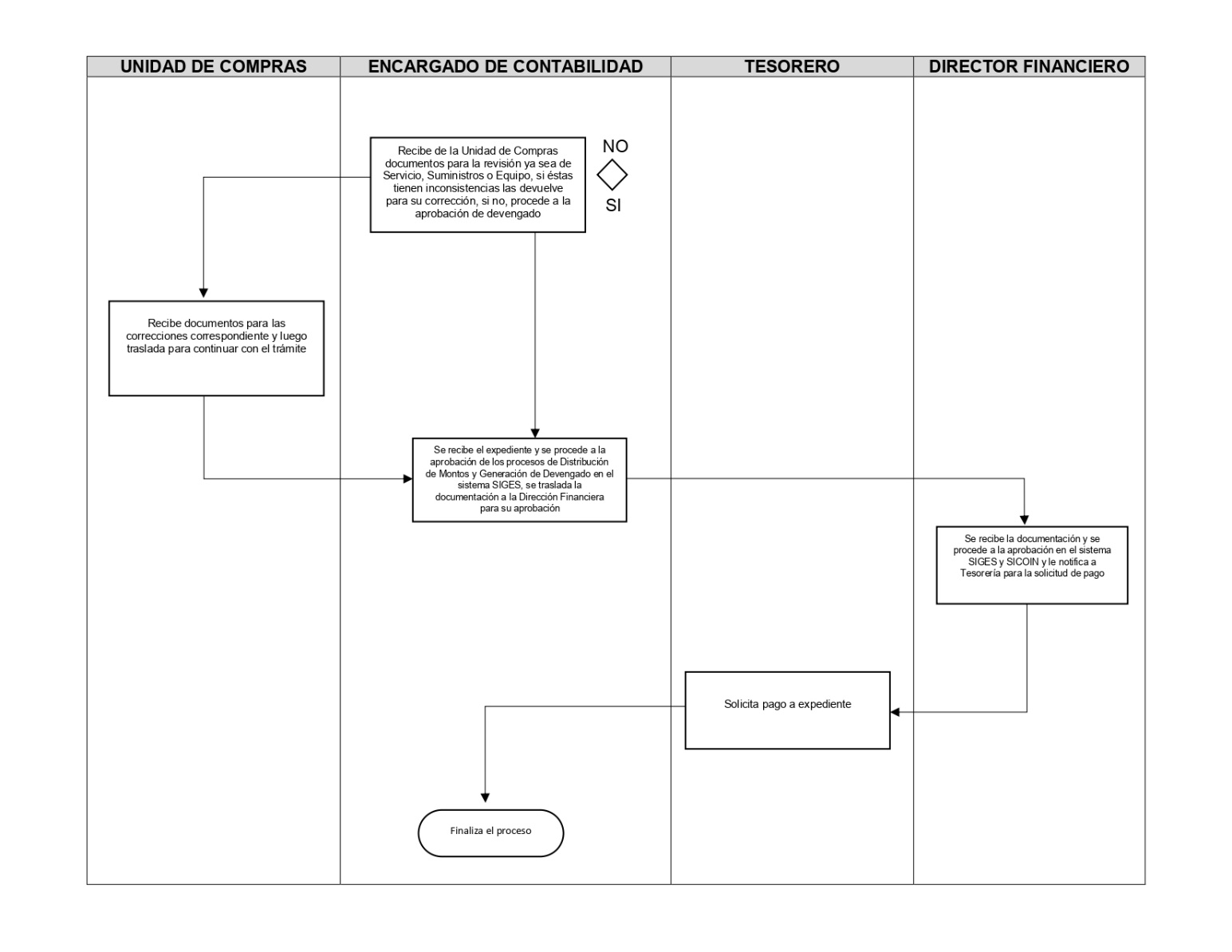 FLUJOGRAMAPROCEDIMIENTO REVISIÓN DE DOCUMENTOS DE CAJA CHICA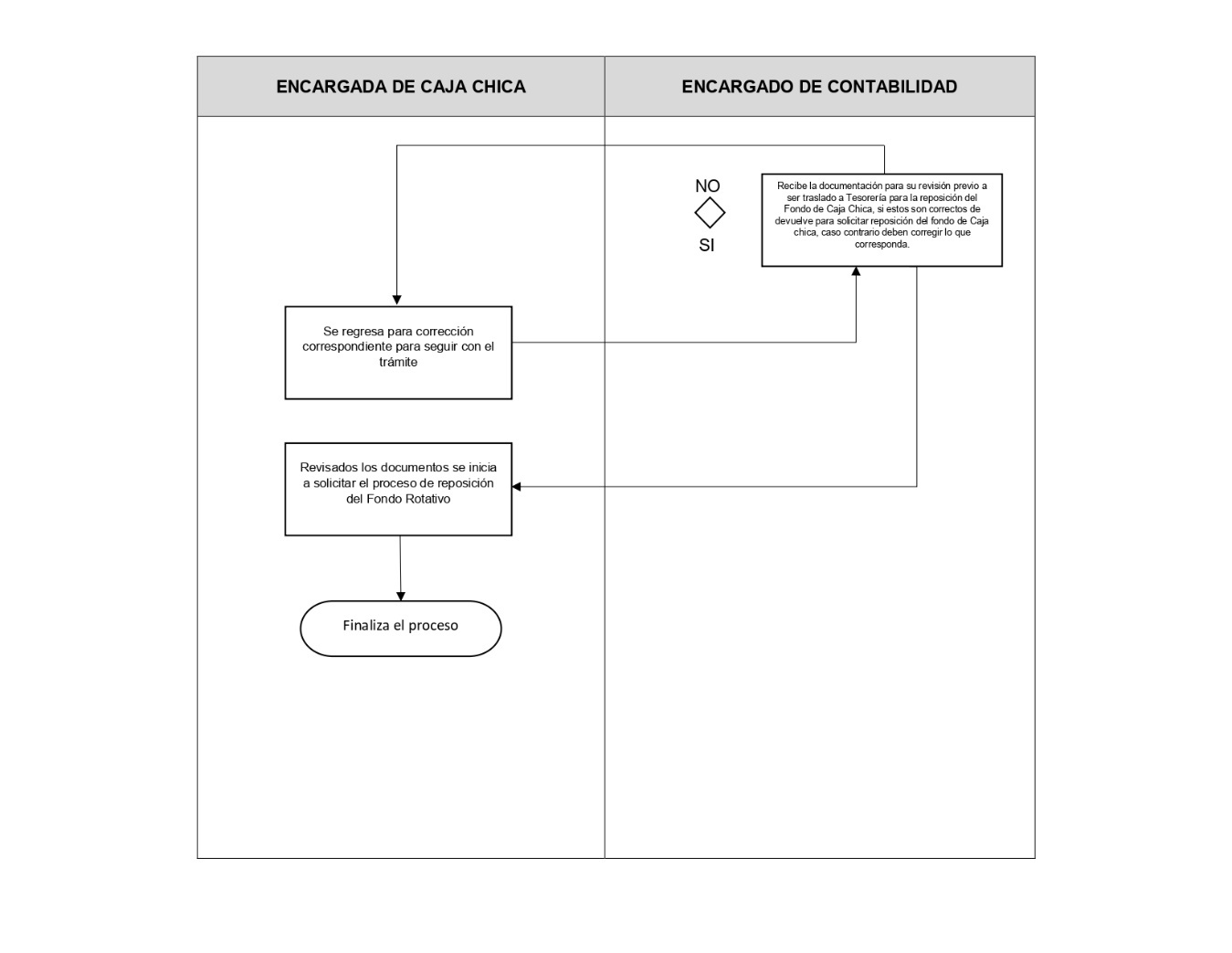 FLUJOGRAMAPROCEDIMIENTO REVISIÓN DE DOCUMENTOS Y CÁLCULOS FINANCIEROS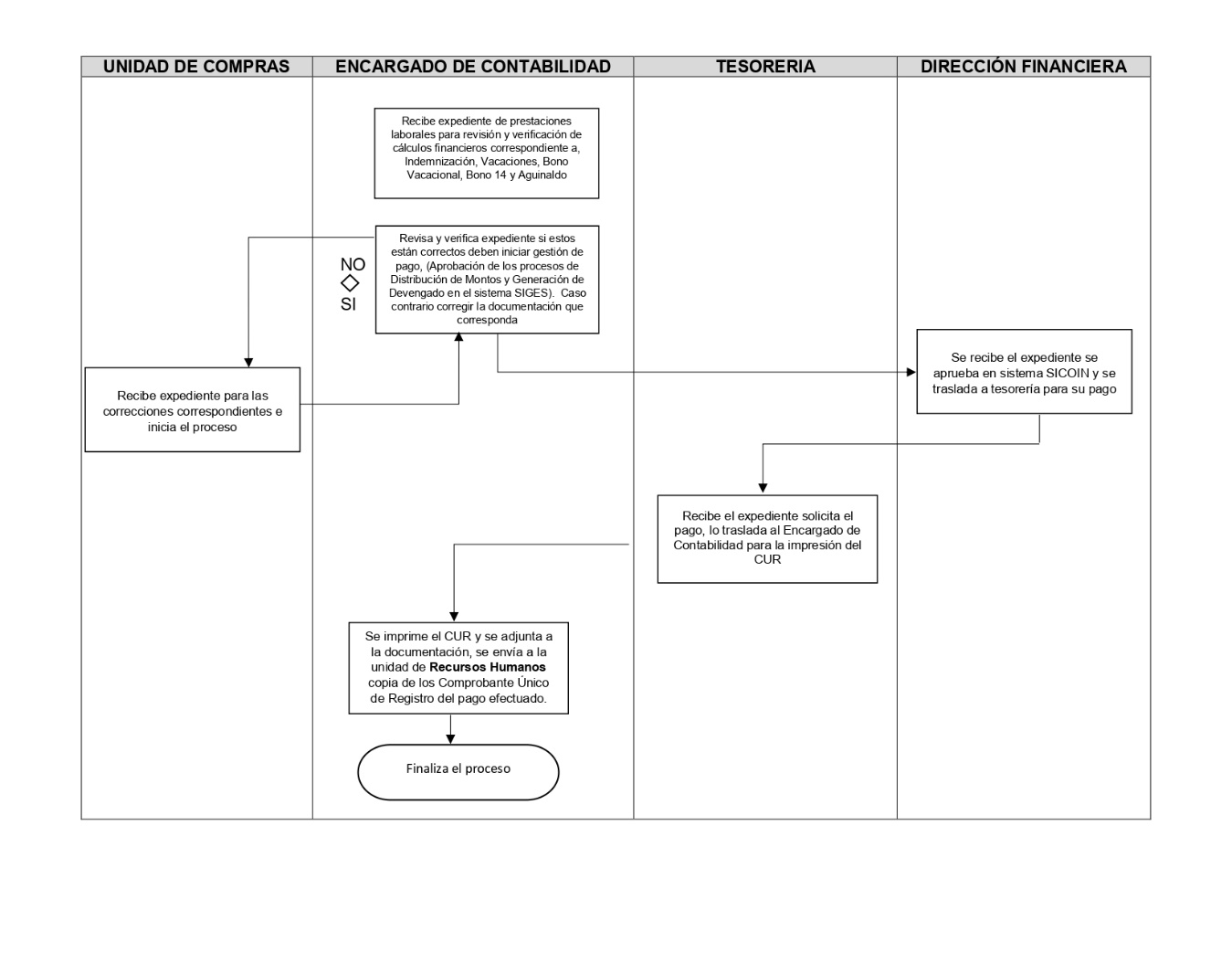 FLUJOGRAMAPROCEDIMIENTO REVISIÓN DE DOCUMENTOS NÓMINA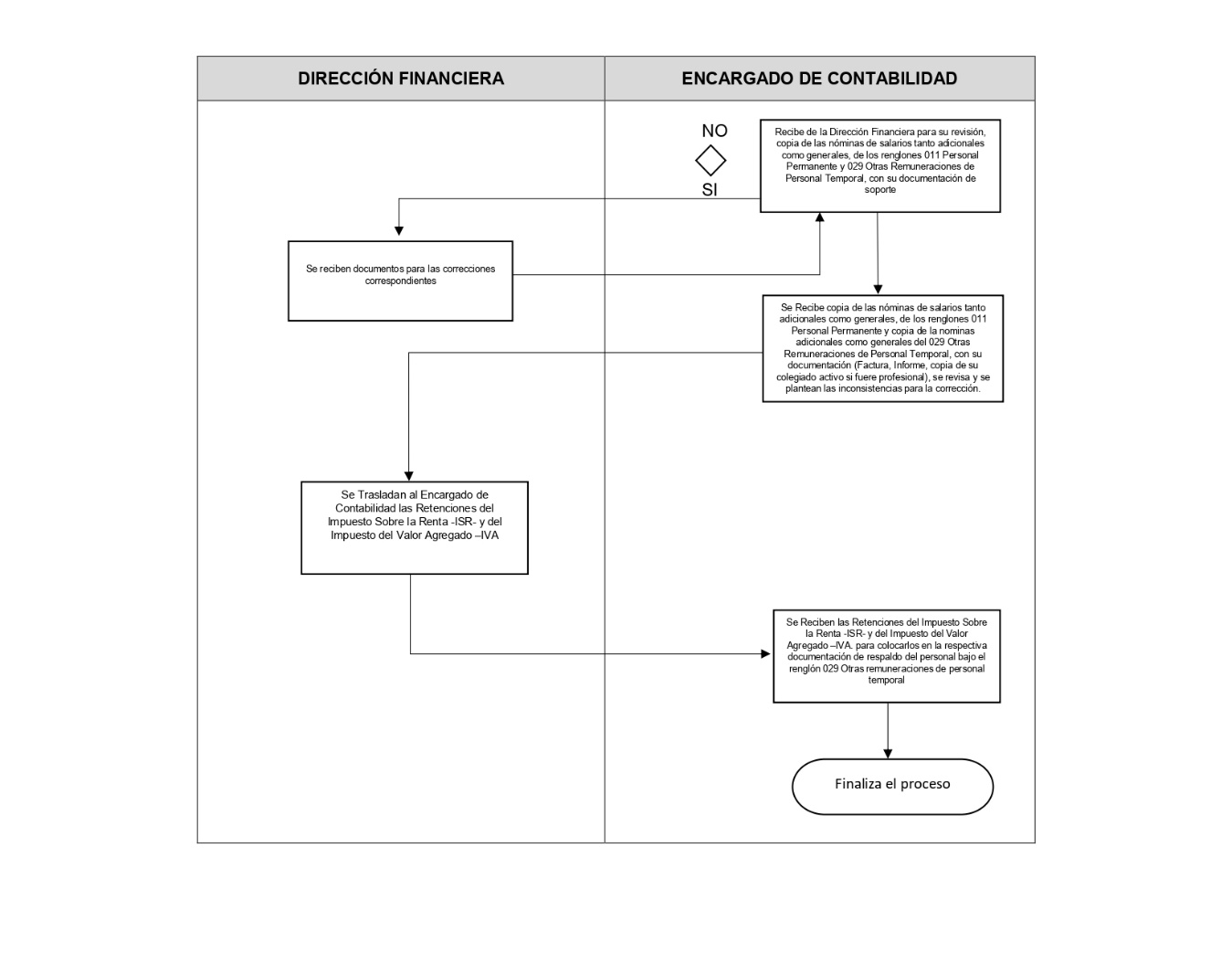 FLUJOGRAMAPROCEDIMIENTO ELABORACIÓN DE CAJA FISCAL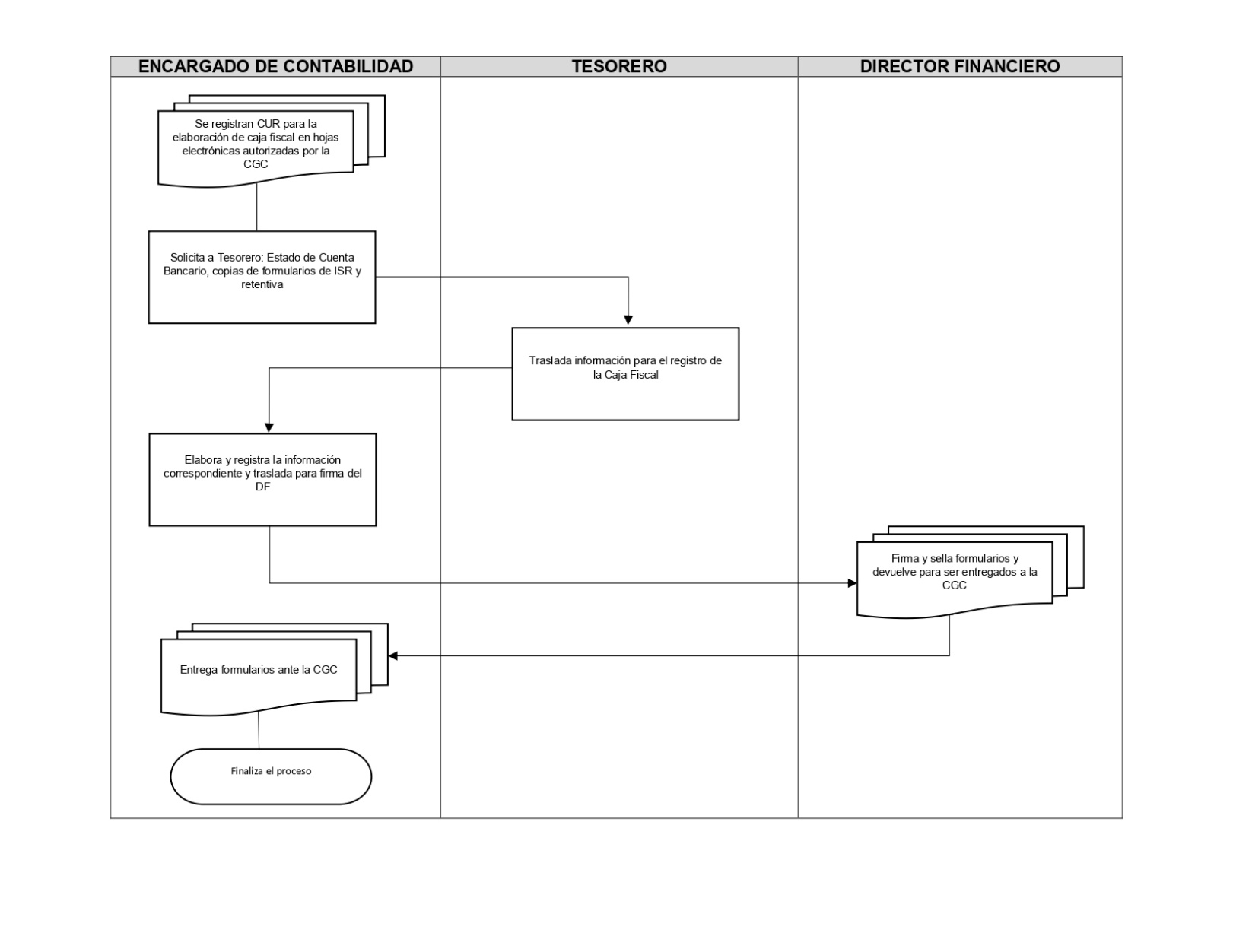 FLUJOGRAMAPROCEDIMIENTO RECEPCIÓN DE DOCUMENTOS Y TRÁMITE DE DONACIONES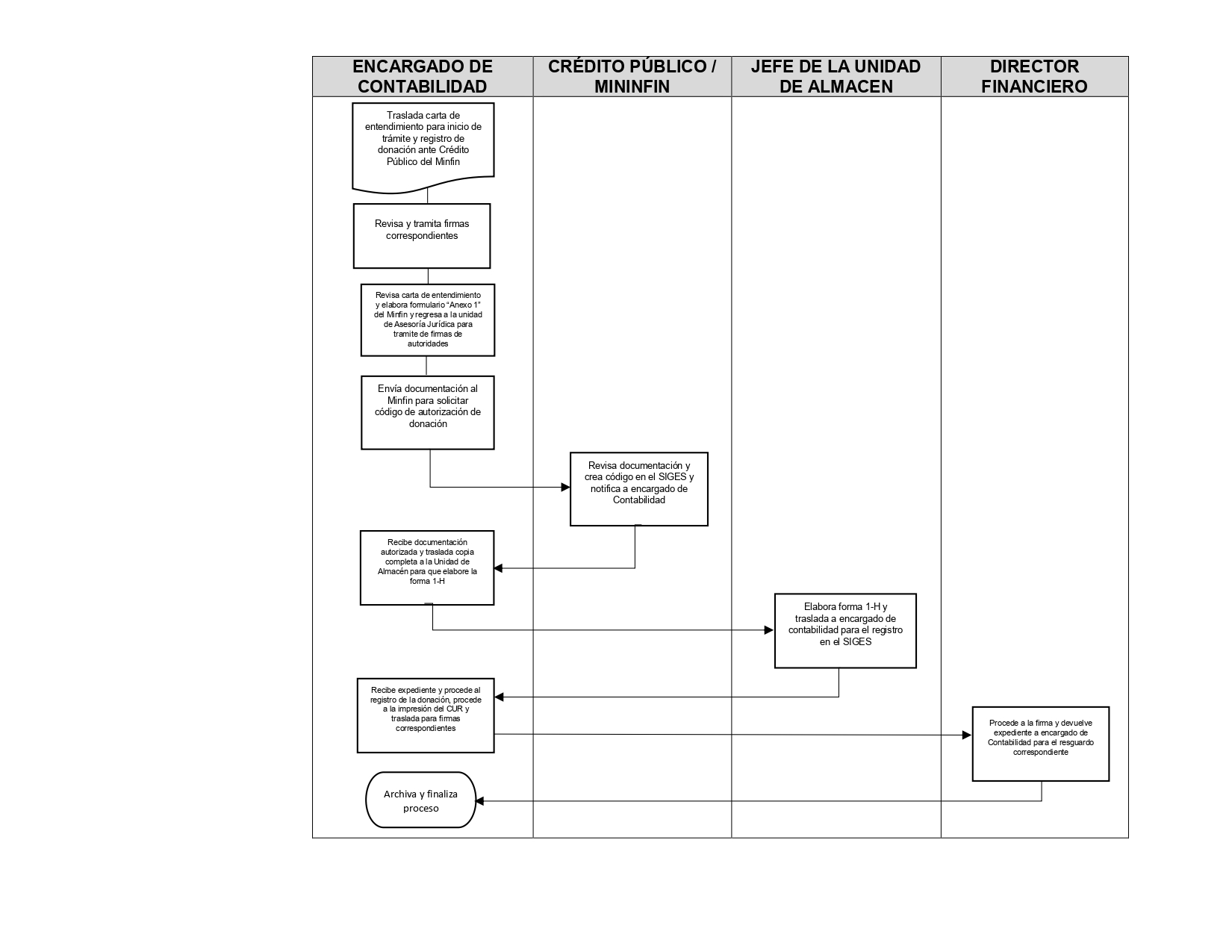 FLUJOGRAMAPROCEDIMIENTO DE ARCHIVO DE DOCUMENTOS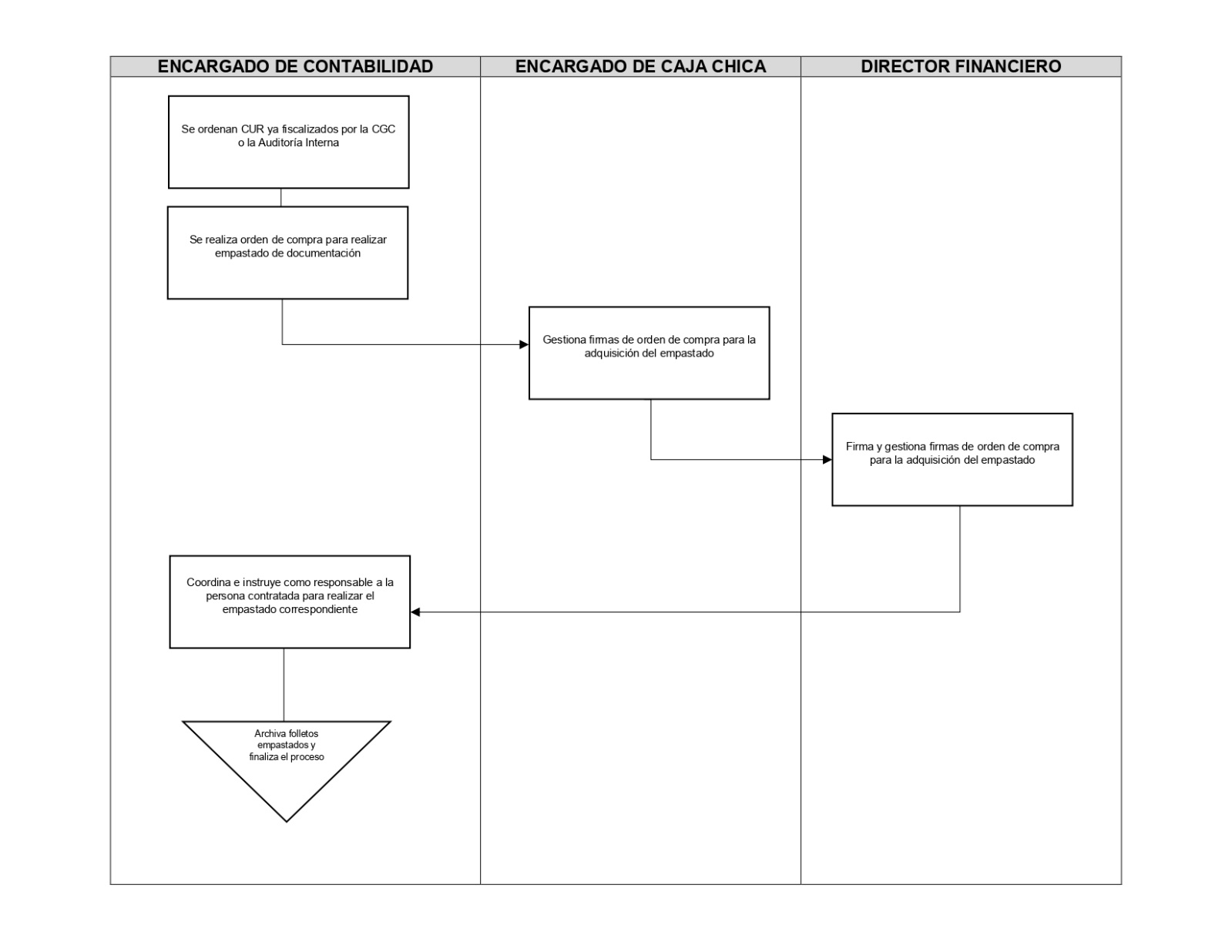 Elaborado por:Revisado por:Aprobado por:Nombre:Edgar René ValienteLic. César Augusto Morales MoralesLicda. Gloria Verna Guillermo LemusPuesto funcional que ocupa:ContadorDirector Financiero InterinoSecretaria GeneralFirma:VICEPRESIDENCIA DE LA REPÚBLICAPRO-DF-001REVISION DE DOCUMENTOSPRO-DF-001Objetivo: Verificar la razonabilidad en el manejo de los recursos asignadosObjetivo: Verificar la razonabilidad en el manejo de los recursos asignadosNormas específicas para el procedimiento:Decreto Número 54-2022 del Congreso de la República de Guatemala, Ley del Presupuesto General de Ingresos y Egresos del Estado para el Ejercicio Fiscal Dos Mil Veintitrés.Normas específicas para el procedimiento:Decreto Número 54-2022 del Congreso de la República de Guatemala, Ley del Presupuesto General de Ingresos y Egresos del Estado para el Ejercicio Fiscal Dos Mil Veintitrés.Responsable: Encargado de ContabilidadResponsable: Encargado de ContabilidadPROCEDIMIENTO REVISIÓN DE DOCUMENTOS POR ACREDITAMIENTO Y FONDO ROTATIVO SERVICIOS, SUMINISTROS Y EQUIPOPROCEDIMIENTO REVISIÓN DE DOCUMENTOS POR ACREDITAMIENTO Y FONDO ROTATIVO SERVICIOS, SUMINISTROS Y EQUIPOPROCEDIMIENTO REVISIÓN DE DOCUMENTOS POR ACREDITAMIENTO Y FONDO ROTATIVO SERVICIOS, SUMINISTROS Y EQUIPOACTIVIDADRESPONSABLEDESCRIPCIÓN DE ACTIVIDADES1Recepción de expedienteEncargado de ContabilidadSe recibe de la Unidad de Compras la documentación para la revisión ya sea de servicio, suministros o equipo donde se analiza y se plantean las inconsistencias para su corrección si las hubiere, y se retorna a la Unidad de ComprasDocumentos que conforman el expediente, Orden de Compra, Factura, NPG, Pedido, Solicitud de Compra, Ingreso de Almacén y/o Inventario, Cotización.2Revisión de expedienteEncargado de ContabilidadSi no hay inconsistencia se procede a la aprobación de los procesos de Distribución de Montos y Generación de Devengado en el sistema SIGES, (Esto se hace cuando el pago es por Acreditamiento en Cuentas), se traslada la documentación a la dirección Financiera para su aprobación3Aprobación de expediente Dirección FinancieraRecibe la documentación se aprueba y se traslada a Tesorería para solicitar pago.4Solicitud de PagoTesoreroSolicita Pago en SICOIN5Finaliza ProcesoContabilidadArchiva documentación y Finaliza ProcesoVICEPRESIDENCIA DE LA REPÚBLICAPRO-DF-002REVISION DE DOCUMENTOSPRO-DF-002Objetivo: Verificar la razonabilidad en el manejo de los recursos asignadosObjetivo: Verificar la razonabilidad en el manejo de los recursos asignadosNormas específicas para el procedimiento:Decreto Número 54-2022 del Congreso de la República de Guatemala, Ley del Presupuesto General de Ingresos y Egresos del Estado para el Ejercicio Fiscal Dos Mil Veintitrés.Normas específicas para el procedimiento:Decreto Número 54-2022 del Congreso de la República de Guatemala, Ley del Presupuesto General de Ingresos y Egresos del Estado para el Ejercicio Fiscal Dos Mil Veintitrés.Responsable: Encargado de ContabilidadResponsable: Encargado de ContabilidadPROCEDIMIENTO REVISIÓN DE DOCUMENTOS POR FONDO ROTATIVO SERVICIOS, SUMINISTROS Y EQUIPOPROCEDIMIENTO REVISIÓN DE DOCUMENTOS POR FONDO ROTATIVO SERVICIOS, SUMINISTROS Y EQUIPOPROCEDIMIENTO REVISIÓN DE DOCUMENTOS POR FONDO ROTATIVO SERVICIOS, SUMINISTROS Y EQUIPOACTIVIDADRESPONSABLEDESCRIPCIÓN DE ACTIVIDADES1Recepción de documentoEncargado de ContabilidadRecibe de La Unidad de Compras la documentación para revisión, ya sea de servicio, suministros o equipo, lo analiza y se plantean las inconsistencias para su corrección si las hubiere, y se retorna a la Unidad de Compras.Si no hay inconsistencias, se traslada la documentación a la Unidad de Tesorería para la emisión de cheque. (Esto se hace cuando el pago es por Fondo Rotativo)2Traslada LiquidaciónTesoreroTraslada la documentación ya pagada o liquidada al Encargado de Contabilidad para impresión del Comprobante Único de Registro (CUR). en el Sistema de Contabilidad Integrada (SICOIN)3Impresión del CUREncargado de ContabilidadRecibe la documentación y procede a la impresión del Comprobante Único de Registro (CUR) en el Sistema de Contabilidad Integrada (SICOIN).4Solicitud de PagoTesoreroSolicita Pago en SICOIN5Finaliza el ProcesoContabilidadArchiva Documentos y Finaliza ProcesoVICEPRESIDENCIA DE LA REPÚBLICAPRO-DF-003REVISION DE DOCUMENTOSPRO-DF-003Objetivo: Verificar la razonabilidad en el manejo de los recursos asignadosObjetivo: Verificar la razonabilidad en el manejo de los recursos asignadosNormas específicas para el procedimiento:Decreto Número 54-2022 del Congreso de la República de Guatemala, Ley del Presupuesto General de Ingresos y Egresos del Estado para el Ejercicio Fiscal Dos Mil Veintitrés.Normas específicas para el procedimiento:Decreto Número 54-2022 del Congreso de la República de Guatemala, Ley del Presupuesto General de Ingresos y Egresos del Estado para el Ejercicio Fiscal Dos Mil Veintitrés.Responsable: Encargado de ContabilidadResponsable: Encargado de ContabilidadPROCEDIMIENTO REVISIÓN DE DOCUMENTOS DE CAJA CHICAPROCEDIMIENTO REVISIÓN DE DOCUMENTOS DE CAJA CHICAPROCEDIMIENTO REVISIÓN DE DOCUMENTOS DE CAJA CHICAACTIVIDADRESPONSABLEDESCRIPCIÓN DE ACTIVIDADES1Traslado de documentosEncargada de Caja ChicaTraslada a Encargado de Contabilidad documentación para la revisión de la liquidación de gastos varios, donde se analiza y se plantean las objeciones para su corrección si las hubiere.2Revisión de documentosEncargado de ContabilidadRecibe la documentación para su revisión y traslado a Tesorería para la reposición del Fondo de Caja chica, si estos son correctos de devuelve para solicitar reposición del fondo de Caja chica, caso contrario deben corregir lo que corresponda.3Solicitud de reposición del FREncargada de Caja ChicaRevisados los expedientes se inicia a solicitar el proceso de reposición del Fondo Rotativo.4Finaliza el ProcesoEncargada de Caja ChicaFinaliza ProcesoVICEPRESIDENCIA DE LA REPÚBLICAPRO-DF-004REVISION DE DOCUMENTOSPRO-DF-004Objetivo: Verificar los datos y los cálculos aritméticos consignados.  Objetivo: Verificar los datos y los cálculos aritméticos consignados.  Normas específicas para el procedimiento:Decreto Número 54-2022 del Congreso de la República de Guatemala, Ley del Presupuesto General de Ingresos y Egresos del Estado para el Ejercicio Fiscal Dos Mil Veintitrés.Normas específicas para el procedimiento:Decreto Número 54-2022 del Congreso de la República de Guatemala, Ley del Presupuesto General de Ingresos y Egresos del Estado para el Ejercicio Fiscal Dos Mil Veintitrés.Responsable: Encargado de ContabilidadResponsable: Encargado de ContabilidadPROCEDIMIENTO REVISIÓN DE DOCUMENTOS Y CÁLCULOS FINANCIEROSPROCEDIMIENTO REVISIÓN DE DOCUMENTOS Y CÁLCULOS FINANCIEROSPROCEDIMIENTO REVISIÓN DE DOCUMENTOS Y CÁLCULOS FINANCIEROSACTIVIDADRESPONSABLEDESCRIPCIÓN DE ACTIVIDADES1Traslado de expedienteEncargado de ContabilidadRecibe de la Unidad de Compras el expediente de prestaciones laborales.   para revisión y verificación de cálculos financieros correspondiente a, Indemnización, Vacaciones, Bono Vacacional, Bono 14 y Aguinaldo.2Recepción de expedienteEncargado de ContabilidadRevisa y verifica expediente para pago de prestaciones laborales, si estos están correctos debe iniciar gestión de pago, (Aprobación de los procesos de Distribución de Montos y Generación de Devengado en el sistema SIGES).  Caso contrario se devuelve a la Unidad de Compras para  corregir la documentación que corresponda.3Traslado de expediente a Director FinancieroEncargado de ContabilidadTraslada el expediente a la Dirección Financiera para su aprobación4Aprobación de expedienteDirector FinancieroRecibe el expediente se aprueba en sistema SICOIN y se traslada a tesorería para su pago5Realiza pagoTesoreroRecibe el expediente y efectúa el pago, lo traslada al Encargado de Contabilidad para la impresión del CUR6Impresión de CUREncargado de ContabilidadSe recibe el expediente se imprime el CUR y se adjunta, se envía a la unidad de Recursos Humanos copia de los Comprobante Único de Registro del pago efectuado, para que se proceda a elaborar el finiquito respectivo.7Finaliza Proceso Encargado de ContabilidadArchiva Documentos y Finaliza ProcesoVICEPRESIDENCIA DE LA REPÚBLICAPRO-DF-005REVISION DE DOCUMENTOSPRO-DF-005Objetivo: Garantizar el adecuado manejo del pago al personal.Objetivo: Garantizar el adecuado manejo del pago al personal.Normas específicas para el procedimiento:Decreto Número 54-2022 del Congreso de la República de Guatemala, Ley del Presupuesto General de Ingresos y Egresos del Estado para el Ejercicio Fiscal Dos Mil Veintitrés.Normas específicas para el procedimiento:Decreto Número 54-2022 del Congreso de la República de Guatemala, Ley del Presupuesto General de Ingresos y Egresos del Estado para el Ejercicio Fiscal Dos Mil Veintitrés.Responsable: Encargado de ContabilidadResponsable: Encargado de ContabilidadPROCEDIMIENTO REVISIÓN DE DOCUMENTOS NÓMINAPROCEDIMIENTO REVISIÓN DE DOCUMENTOS NÓMINAPROCEDIMIENTO REVISIÓN DE DOCUMENTOS NÓMINAACTIVIDADRESPONSABLEDESCRIPCIÓN DE ACTIVIDADES1Traslado de expedienteDirector FinancieroTraslada al Encargado de Contabilidad para su revisión, copia de las nóminas de salarios tanto adicionales como generales, de los renglones 011 Personal Permanente y 029 Otras Remuneraciones de Personal Temporal, con su documentación de soporte.2Revisión de nóminasEncargado de ContabilidadRecibe copia de las nóminas de salarios tanto adicionales como generales, de los renglones 011 Personal Permanente y copia de la nominas adicionales como generales del 029 Otras Remuneraciones de Personal Temporal, con su documentación (Factura, Informe, copia de su colegiado activo si fuere profesional), se revisa y se plantean las inconsistencias para la corrección.Si las hubiere (Se regresa el expediente completo a la Unidad de Recursos Humanos).Si todo está bien se continúa con el proceso.3Recepción y entrega de retenciones de ISRDirector FinancieroTraslada al Encargado de Contabilidad las Retenciones del Impuesto Sobre la Renta -ISR- y del Impuesto del Valor Agregado –IVA.4Completa expedientes 029Encargado de ContabilidadRecibe las Retenciones del Impuesto Sobre la Renta -ISR- y del Impuesto del Valor Agregado –IVA. para colocarlos en la respectiva documentación de respaldo del personal bajo el renglón 029 Otras remuneraciones de personal temporal5Completa expedientes y adjunta CUREncargado de ContabilidadRecibe de la Dirección Financiera la documentación correspondiente a reintegro de sueldos, para adjuntarlos a los Comprobantes Únicos de Registro, como documento de soporte cuando sea requerido.6Finaliza el procesoEncargado de ContabilidadArchiva Documentos y Finaliza ProcesoVICEPRESIDENCIA DE LA REPÚBLICAPRO-DF-006ELABORACION DE CAJA FISCALPRO-DF-006Objetivo: Comprobar la adecuada preparación y su congruencia con la información, previo traslado a la Contraloría General de Cuentas.Objetivo: Comprobar la adecuada preparación y su congruencia con la información, previo traslado a la Contraloría General de Cuentas.Normas específicas para el procedimiento:Decreto Número 31-2002  Ley Orgánica de la Contraloría General de Cuentas.Normas específicas para el procedimiento:Decreto Número 31-2002  Ley Orgánica de la Contraloría General de Cuentas.Responsable: Encargado de ContabilidadResponsable: Encargado de ContabilidadPROCEDIMIENTO ELABORACIÓN DE CAJA FISCALPROCEDIMIENTO ELABORACIÓN DE CAJA FISCALPROCEDIMIENTO ELABORACIÓN DE CAJA FISCALACTIVIDADRESPONSABLEDESCRIPCIÓN DE ACTIVIDADES1Traslado de expedienteEncargado de ContabilidadSe registran los Comprobantes Únicos de Registro (CUR) para elaboración de la Caja Fiscal en hojas electrónica autorizadas por la C.G.C.Rendición por Caja Chica, con su documentación de soporteRendición por Fondo Rotativo, con su documentación de soporte.2Integra expedienteEncargado de Contabilidad Solicita a Tesorería la siguiente informaciónEstado de Cuenta BancarioCopias de formularios de ISR y Retentiva si los hubiereCopia de boleta de depósito monetario de intereses generados por la cuentaComprobante Único de Registro (CUR) de los interese generados por cuenta.3Integra expedienteEncargado de ContabilidadSolicita el primer día de cada de mes a las unidades de Almacén Inventarios y encargados de Caja chica, Viáticos y Combustibles el total de formularios a su cargo utilizados durante el mes vigente, así como los disponibles.4Registro de informaciónEncargado de ContabilidadTraslada a la Dirección Financiera la Caja Fiscal para firma y sello respectiva.5Firmas Dirección FinancieraRecibe firma y sella las cajas fiscales y lo devuelve a la unidad de contabilidad.6Envío de Caja FiscalEncargado de ContabilidadReciben las Caja Fiscales y las envía a la Sección de Talonarios de la Contraloría General de Cuentas dentro de los primeros cinco días hábiles del mes siguiente7Rendición de FormulariosEncargado de ContabilidadSe efectúa la rendición de formularios autorizados por la Contraloría General de Cuentas utilizados por las diferentes áreas de esta Vicepresidencia de la República, en el libro de Cuentas Corriente.8Orden de ExpedienteEncargado de ContabilidadSe prepara la documentación de Caja Chica, Fondo Rotativo y/o Acreditamiento en Cuentas con su respectiva Caja Fiscal, para la rendición de cuentas y fiscalización ante la Contraloría General de Cuentas9Archivo Encargado de ContabilidadOtros: Después de la revisión y fiscalización de los documentos por parte de la Contraloría General de Cuentas se procede al resguardo.10Finaliza procesoEncargado de ContabilidadArchiva Documentos y Finaliza ProcesoVICEPRESIDENCIA DE LA REPÚBLICAPRO-DF-007REGISTRO DE DONACIONESPRO-DF-007Objetivo: Registro de desembolsos y ejecución de recursos provenientes de donaciones Internas y Externas.Objetivo: Registro de desembolsos y ejecución de recursos provenientes de donaciones Internas y Externas.Normas específicas para el procedimiento:Acuerdo Gubernativo Número 540-2013 “Reglamento de la Ley Orgánica del Presupuesto” Normas específicas para el procedimiento:Acuerdo Gubernativo Número 540-2013 “Reglamento de la Ley Orgánica del Presupuesto” Responsable: Encargado de ContabilidadResponsable: Encargado de ContabilidadPROCEDIMIENTO RECEPCIÓN DE DOCUMENTOS Y TRÁMITE DE DONACIONESPROCEDIMIENTO RECEPCIÓN DE DOCUMENTOS Y TRÁMITE DE DONACIONESPROCEDIMIENTO RECEPCIÓN DE DOCUMENTOS Y TRÁMITE DE DONACIONESACTIVIDADRESPONSABLEDESCRIPCIÓN DE ACTIVIDADES1Secretarias de la Vicepresidencia de la RepúblicaTraslada (Carta de Entendimiento) para  inicio de trámite de donación ante la  Dirección de Crédito Público del Ministerio de Finanzas Públicas.2Encargado de ContabilidadRecibe la (Carta de Entendimiento) y se elabora el formulario (Anexo 1),  se traslada a la secretaria correspondiente para firma de autoridades de ambas entidades3Secretarias de la Vicepresidencia de la RepúblicaRecibe el formulario ( Anexo 1) y se encarga de obtener las firmas y sellos  de ambas autoridades,  4Secretarias de la Vicepresidencia de la RepúblicaTraslada (Carta de Entendimiento) y formulario (Anexo1) debidamente firmados por las autoridades de ambas entidades al Encargado de Contabilidad.5Encargado de ContabilidadRecibe de la secretaria correspondiente  (Carta de Entendimiento) y formulario (Anexo1) debidamente firmados por las autoridades de ambas entidades.6Encargado de ContabilidadEnvía Documentación para solicitud de código de autorización de donación a la Dirección de Crédito Público del Ministerio de Finanzas Públicas7Crédito Público Del Ministerio de Finanzas PúblicasRecibe el expediente lo revisa y crea el código en el SIGES y notifica al encargado de Contabilidad8Encargado de ContabilidadRecibe expediente conteniendo el código de donación y lo traslada a la unidad de Almacén. 9Unidad de AlmacénRecibe la documentación y procede a dar el respectivo registro de ingresos en la forma 1-H y traslada la documentación al Encargado de Contabilidad.10Encargado de ContabilidadRecibe el documento y procede a dar ingreso de la donación en el Sistema Informático de Gestión  (SIGES), y traslada a la Dirección Financiera para su aprobación11Dirección FinancieraRecibe la Documentación  la aprueba, y lo traslada al Encargado de Contabilidad12Encargado de ContabilidadRegistra el ingreso y procede a la impresión del Comprobante Único de Registro (CUR), y lo traslada a la Dirección Financiera13Dirección Financiera Recibe el Comprobante Único de Registro lo firma y lo regresa al Encargado de Contabilidad.14Encargado de ContabilidadSolicita a la Unidad de Almacén la requisición para proceder a dar el egreso de la donación en el Sistema de Sistema Informático de Gestión (SIGES).15Unidad de AlmacénRecibe Solicitud y Traslada al Encargado de Contabilidad el formulario de requisición. 16Encargado de ContabilidadRecibe el documento y procede a dar egreso de la donación en el Sistema Informático de Gestión (SIGES), y traslada a la Dirección Financiera para su aprobación17Dirección FinancieraRecibe la Documentación y aprueba la donación y lo traslada al Encargado de Contabilidad.18Encargado de ContabilidadRegistra el egreso y procede a la impresión del Comprobante Único de Registro (CUR), y lo traslada a la Dirección Financiera.19Dirección FinancieraRecibe el Comprobante Único de Registro lo firma y lo regresa al Encargado de Contabilidad20Encargado de ContabilidadProcede a sacar copias de la documentación completa de la donación y se envía a la Dirección de Crédito Público del Ministerio de Finanzas Públicas.VICEPRESIDENCIA DE LA REPÚBLICAPRO-DF-008ARCHIVO DE DOCUMENTOSPRO-DF-008Objetivo: Una organización técnica y la adecuada custodia de los archivos públicos.Objetivo: Una organización técnica y la adecuada custodia de los archivos públicos.Normas específicas para el procedimiento:Decreto Legislativo Número 57-2018 del Congreso de la República de Guatemala.Normas específicas para el procedimiento:Decreto Legislativo Número 57-2018 del Congreso de la República de Guatemala.Responsable: Encargado de ContabilidadResponsable: Encargado de ContabilidadPROCEDIMIENTO DE ARCHIVO DE DOCUMENTOSPROCEDIMIENTO DE ARCHIVO DE DOCUMENTOSPROCEDIMIENTO DE ARCHIVO DE DOCUMENTOSACTIVIDADRESPONSABLEDESCRIPCIÓN DE ACTIVIDADES1Encargado de ContabilidadSe ordenan los Comprobantes Únicos de Registro (CUR) ya fiscalizados por la Contraloría General de Cuentas, así como los oficios enviados y recibidos en la Dirección Financiera.2Encargado de ContabilidadSe elabora la Solicitud de Compra (para realizar el empastado de comprobantes Únicos de Registro y los oficios enviados y recibidos)3Caja ChicaGestiona firmas de Orden de Compra para la adquisición del empastado4Dirección FinancieraFirma y gestiona firmas de la Orden de Compra para la adquisición del empastado5Encargado de ContabilidadCoordina e instruye como responsable a la persona contratada para realizar el empastado correspondiente6Encargado de Contabilidad Archiva folletos empastados